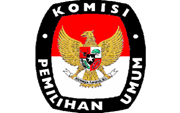 KOMISI PEMILIHAN UMUMKOTA PADANG PANJANGPENGUMUMANNOMOR : 392/PW.01.5-Pu/1374/2023TENTANGTATA CARA PENGADUAN PENYALAHGUNAAN WEWENANG DI LINGKUNGAN KOMISI PEMILIHAN UMUM KOTA PADANG PANJANGUntuk mewujudkan pemerintahan yang baik dan membangun kepercayaan masyarakat terhadap pelayanan publik yang dilakukan oleh Komisi Pemilihan Umum Kota Padang Panjang, dianggap perlu untuk mengumumkan tata cara pengaduan penyalahgunaan wewenang di lingkungan KPU Kota padang Panjang.Jika dalam menjalankan tugas dan fungsinya terdapat dugaan pelanggaran yang dilakukan oleh pejabat publik di lingkungan KPU Kota Padang Panjang, masyarakat dapat mengadukan dengan cara:Pengaduan langsungDatang langsung ke kantor KPU Kota Padang Panjang yang beralamat di Jalan Syech M.Djamil Jaho Nomor 12 Kelurahan Guguk Malintang Kecamatan Padang Panjang Timur Kota Padang Panjang.Pengaduan tidak langsung- Telp. (0752) 84024- Whatsapp 08116636066 - Email hupmaskpupadangpanjang@gmail.comDemikian pengumuman ini dibuat, atas perhatiannya diucapkan terimakasih.Dikeluarkan di Padang PanjangPada tanggal 31 Agustus 2023Ketua Komisi Pemilihan Umum                                                                                                   Kota Padang Panjang                                                                                                 dto                                                                                                  Okta Novisyah